Музыкальные игры в жизни ребёнка раннего возраста  Период раннего детства – это период становления личности ребёнка, формирования его характера, интеллектуального потенциала. В этом возрасте дети непосредственны, эмоциональны, а эмоции – то звено, за которое вытаскивается вся цепь психического развития.  Музыка – это один из видов искусств, который обращён непосредственно к человеческому чувству, она располагает своими спецефическими средствами воздействия на состояние человека.  Значительна роль музыки и в охране здоровья, создании благоприятной психологической атмосферы. Музыка дает возможность создания приподнятого, радостного настроения, выражения и разрядки отрицательных эмоций, повышения или понижения активности у детей, привлечения внимания или переключения с одного вида деятельности на другой. Музыка, являясь средством физического развития, воздействует на общее состояние всего организма: она может вызвать или ослабить возбуждение; пение развивает голосовой аппарат, улучшает речь (врачи-логопеды используют пение для лечения заикания ), правильная поза поющих регулирует дыхание; занятия ритмикой улучшают осанку, координацию. Музыкально - ритмические движения.  Это самая любимая и самая веселая часть музыкального занятия и является наиболее эффективным способом активизации всех малышей. В этом виде музыкальной деятельности дети играют и танцуют по одному и в паре, выполняет упражнения с флажками, султанчиками, платочками, кубиками, колечками, погремушками. Движения под веселую, живую музыку и фонограмму радуют малышей, что само по себе очень важно. Положительные эмоции облегчают обучение, дети очень любят танцевать.Музыкальные игры.   Малыш не может остаться равнодушным к веселой и шумной игре, часто эмоции переполняют их. Большинство игр сюжетно-ролевые, включают “перебежки - догонялки” или прятки, а часто и то и другое (сюжетные игры под пение, хороводы).Музыкальные занятия в данной возрастной группе интересны детям, так как они проходят в игровой форме, а игра – универсальное средство всестороннего гармоничного развития ребенка и инструмент общения детей и взрослых, инструмент эмоционального взаимодействия.  Развитие музыкальности у каждого ребенка свое, поэтому не нужно огорчаться, если у малыша не сразу получается петь и танцевать, для этого требуется время. Влияние музыки на детей благотворно, и чем раньше они начнут его испытывать на себе, тем лучше для них!  Хочется и вам, родители, пожелать, чтобы дома, на отдыхе, во время прогулок со своими детьми уделяли внимание музыкальному воспитанию. Так мы, взрослые, поможем реально воспринимать действительность, не разрушая чудесный мир ребенка.Картотека музыкально-ритмических и подвижных игр для детей раннего возраста  Список игр для детей от 1.5-3 лет.1. «Паровоз с остановками»2. «Большие и маленькие ножки»3. «Каблучок» хороводная игра4. «Карусели»5. «Мушки и кот»6. «Карусель»7. «Пузырь»8. «Зайка беленький сидит»9. «Кошки мышки»10. «Солнышко и дождик»11. «Поезд»12. «Каравай»13. «У медведя во бору»14. «Ножками затопали»15. «Мотылёк»16. «Игра с погремушкой»17. «Платочек»18. «Кружится лёгкий платочек»19. «Игра в лошадки»20. «Вышла курочка гулять»21. « Воробушки и кот»22. «Все захлопали в ладоши»23. «Пляска с погремушками»24. «Птички»25. «Чок да чок»1. «Паровоз с остановками»Цель: умение двигаться в соответствии с жанром музыки и текстом, выполнять правильные движения, внимательно вслушиваться в произведение, сосредоточение внимания, ориентировка в пространстве.Материал: музыкальное сопровождение «Паровозик с остановками (чух-чух-чух)»Ход игры: Все дети становятся цепочкой друг за другом в виде паровозика.На слова: Чух-чух-чух-ту-ту-ту белые борашки… дети идут как поровоз.На слова: Стоп остановка(…..) все останавливаются.И когда зазвучит музыка: выполнить движение.Как снова заиграет музыка паровозика снова нужно собрать в цепочку и поехать дальше до следующей остановки.2.«Большие и маленькие ножки»Цель: Развитие координации слов и движений, работа с темпом и ритмом.
Возьмитесь за руки и идите по кругу, то медленно, громко топая ногами, то ускоряя ход и часто перебирая ногами. Большие ноги Шли по дороге Топ-топ, топ-топ. Маленькие ножки Бежали по дорожке Топ топ топ топ топ, Топ топ топ топ топ.3.«Каблучок» хороводная игра(1)За руки друзей берём, вместе хоровод ведём
(2)А весёлый каблучок, цок по полу, цок-цок-цок
(3)За руки друзе берём, вместе хоровод ведём(4)Прыгай-прыгай веселей, прыгай - ножек не жалей(5)А весёлый каблучок, цок по полу, цок-цок-цок
(6)Прыгай-прыгай веселей, прыгай - ножек не жалей(7)Гляньте - пальчики у нас, тоже все пустились в пляс
(8)А весёлый каблучок, цок по полу, цок-цок-цок
(9)Гляньте - пальчики у нас, тоже все пустились в пляс(10)И опять идёт-идёт наш весёлый хоровод…Встаём в хоровод. 
1 - идём по кругу хороводным шагом.
2, 5, 8 - поворачиваемся лицом в круг и, не отпуская рук, выставляем ножки на каблук.
3, 10 – ведём хоровод
4, 6- подпрыгиваем на месте.
7, 9 - выполняем движение «фонарики» или сжимаем-разжимаем кулачки.4.«Карусели» аудиозапись Е. ЖелезноваЦель: Содействие развития игровой деятельности, работа над темпом.Образуется круг. «Сейчас мы будем кататься на карусели, - говорит воспитатель. – Повторяйте слова за мной и двигайтесь дружно по кругу, чтобы карусель не сломалась».Держась за руки, дети вместе с воспитателем движутся по кругу и произносят следующие слова:Еле-еле-еле-елеЗавертелись каруселикарусель медленно движется в правую сторону.А потом, потом, потомВсе бегом, бегом, бегом!Темп речи и движений постепенно ускоряется.Побежали, побежали,Побежали, побежали!Карусель меняет направление движения.Тише, тише, не спешите,Карусель ос-та-но-ви-те.Раз-два, раз-два (пауза),Вот и кончена игра.Темп движений постепенно замедляется, и на слова «раз-два» все останавливаются и кланяются друг другу.В конце дети хлопают друг с другом в ладоши и разбегаются.5. Игра «Мышки и Кот»Цель игры: развивать умение двигаться в соответствии с текстом, передавать движениями игровой образ, развитие пластики, мимики, дикции, создание радостного настроения у детей.Методический материал: запись музыки «кот и мыши» автор неизвестенХод игры: Кот спит, в конце зала.Мышки выходят из своих норок(стульчики) и приближаются тихонечко к коту , виляют хвостиками, смеются, гуляют, пищат.Мышки поют: "Тра-та-та, тра-та-та, не боимся мы кота!" ( 2 раза)Кот просыпается, кричит: "МЯУ!"  и ловит мышей. Мышки убегают на стульчики - в свои норки.6.«Карусель»Цель игры:   - закрепить понятия движения (медленно и быстро).- развитие музыкального слуха.
Музыкальный материал: аудиозапись Железнова «Карусели»
Движения, используемые в игре:
  1.Шаг.
  2. Бег на мысочках.Методический материал: обруч.Ход игры: Дети одной рукой все цепляются за обруч. Звучит музыка.1. На слова: Вот на площади веселье закружились карусели… - все идут по кругу.2. На слова: Покатайте нас немножко, веселей играй гармошка… - все побежали на носочках по кругу.Музыка смолкла, поменяли руку и все движения повторяются.7.«Пузырь»Цель игры: Научить детей становиться в круг, делать его то шире, то уже, приучать их согласовывать свои движения с произносимыми словами.
 Музыкальный материал: аудиозапись «Пузырь».
Движения, используемые в игре:
                1. Движение по кругу шагом.
                2.Движение по кругу бегом.
Методика организации игры: Дети и воспитатель берутся за руки и образуют круг, становясь близко друг к другу. 
На слова песенки: надувайся наш, пузырь надувайся, дети расширяют круг, постепенно отступая назад, держась за руки. 
На слова песни: да не лопни смотри, дети бегут по кругу, взявшись за руки до тех пор, пока не прозвучат слово: «Хлоп!». Дети опускают руки и хлопают в ладоши — пузырь лопнул.   8. Игра сюжетная «Зайка беленький сидит»Цель игры: Научить детей слушать текст и выполнять движения в соответствии с текстом, доставить детям радость. Методика организации игры: Дети сидят на стульчиках или скамейках по одной стороне комнаты или площадки. Воспитатель говорит, что все они зайки, и предлагает им выбежать на полянку. Дети выходят на середину комнаты, становятся около воспитателя и приседают на корточки.На слова песенки: зайка беленький сидит вот так, вот так и ушами шевелит вот так, вот так /дети шевелят кистями рук, подняв их к голове/.На слова песни: зайке холодно сидеть хлоп, хлоп, хлоп, хлоп, надо лапочки погреть хлоп, хлоп, хлоп, хлоп /со слова "хлоп" и до конца фразы дети хлопают в ладоши/.На слова песни: зайке холодно стоять скок-скок, скок-скок, надо зайке поскакать скок-скок, скок-скок /со слов скок-скок и до конца фразы дети скачут на двух ногах/.9. «Кошки мышки»Цель: Развивать умение различать тембр звучания различных музыкальных детских инструментов.Ход игры: Выбирается кошка. Когда звенит колокольчик все дети приближаются к кошке, а как только заиграл барабан разбегаются по домикам.10. «Солнышко и дождик»Цель: Развитие слухового внимания, умение соотносить действия с характерной музыкой.Дети идут по кругу и проговаривают:Смотрит солнышко в окошко, Идут по кругу.Светит в нашу комнатку.Мы захлопаем в ладоши, Хлопают в ладоши.Очень рады солнышку.Топ-топ-топ-топ! Ритмично притоптывают на местеТоп-топ-топ-топ!Хлоп-хлоп-хлоп-хлоп! Ритмично хлопают в ладошиХлоп-хлоп-хлоп-хлоп!На сигнал дождь идет, скорей домойдети бегут к воспитателю под зонтик.Воспитатель говорит:Дождь прошел. Солнышко светит.Игра повторяется.11. «Поезд»Цель: способствовать развитию умения составлять динамическую композицию на тему «Поезд».Ход игры: Педагог предлагает детям превратиться в машинистов поезда, вспоминает с ними как движется поезд: начинает медленно, ускоряется и останавливается: может приближаться и удаляться. Педагог показывает хлопками в ладоши один из вариантов движения поезда, дети повторяют. Затем дошкольники делятся на две группы, каждый из которых выбирает свой вариант и хлопками изображает его.12. «Каравай» Т. ПопатенкоЦель: побуждать использовать продукты детского музыкального творчества в повседневной жизни.Как на ____ день рождение – идут по кругу взявшись за руки и поют.Испекли мы каравайВот такой вышины – поднимают руки вверхВот такой нижины –садятся на корточкиВот такой ширины – разводят рукиВот такой ужины – все в центр идут круга.Каравай, каравай кого хочешь выбирай – хлопают в ладоши и расходятся , выбирается др. ведущий.13. «У медведя во бору»У медведя во боруГрибы ягоды беруМедведь постылНа печи застылОдин ребёнок изображает медведя, который лежит в стороне. Остальные дети поют песню и медленно подходят к нему. С окончанием песни «медведь» бежит за детьми и старается поймать.14. «Ножками затопали» М. Рауверг и А. БартоЦель: Развитие внимания, быстроту реакции на речевой сигнал.Ход игры: Под песню «Ножками затопали» дети шагают по кругу с флажками опущенными вниз. Ребёнок чьё имя назвали поднимает флажок вверх, игра повторяется с другими именами детей.15. «Мотылёк»Цель: Развитие слухового внимания, наблюдательности, речевого слуха.Материал: «Мотылёк» Р.Рустамова, Ю.ОстровскогоХод игры: Дети изображают порхающих мотыльков. На слово «Летал» - двигаются лёгким бегом по залу. На слово «Присел» - дети приседают.16. «с Погремушкой»Цель: Знакомство с музыкальным инструментом и его звучанием, развитие координации движения.Материал: ноты музыкального произведения «Игра с погремушками» р.н.п. обр. А.Быканова.Ход игры: Дети стоят в кругу, воспитатель в центре. На полу перед каждым ребёнком лежит погремушка.Все пляшут вокруг погремушки под весёлую музыку. Когда музыка заканчивается нужно быстро спрятать погремушку за спинку, а воспитатель пытается отнять погремушку у ребят.Игра повторяется несколько раз.17.«Платочек»Цели: - понимать контрастность музыкального произведения- обучать детей движениям соответствующим музыке- развивать слух и плавность движений- научить чувствовать музыку, музыкальные такты.-научить ориентироваться в пространстве.1. Дети стоят друг напротив друга линиями по равному количеству етей. У всех в руках платочки. Идут вперёд, взмах при встрече, идут назад.18. «Кружится лёгкий платочек» Е.ЖелезноваЦель: ориентировка в пространстве, координация движений.Ход игры: Все дети берут за верхние уголки платочки. На слова:Кружится, кружится лёгкий платочек - выполняют плавные покачивания платочком влево и вправоДождик закапал платок будет крышей – кладут платочек на головуМаленькой крышей чтоб ты не промок - качаютсяТраляляляляля-тралялялял-лялялял - бросают платочек вверх и ловят его.19. «Игра в лошадки»Цель: Расширять кругозор детей, активизировать их словарный запас.Ход игры: Все дети лошадки, ходят высоко поднимая колени с окончанием музыки останавливаются и говорят «Тпру-у-у». Двигаются только желающие дети, остальные наблюдают или аккомпанируют на музыкальных инструментах.У моей лошадки, звонкие копытцаУ моей лошадки шёрстка, серебритсяСяду на лошадку, сяду и поедуПокажу лошадку своему соседу.Гей! Моя лошадкаМчится словно ветерСлавная лошадкаЛучше нет на свете20. «Вышла курочка гулять»Цель: Координация в пространстве.Материал: маска курочки для воспитателяХод: Вышла курочка гулять - ходят по кругу по залуСвежей травки пощипатьА за ней ребятки - в рассыпнуюЖёлтые цыплятки«ко-ко-ко», «ко-ко-ко» - мамам курочка грозит пальцемНе ходите далекоЛапками гребите - ножками скребутЗёрнышки ищитеСъели толстого жука - стучат пальчик о пальчикДождевого червякаВыпили водицы - имитируют что пьют водуПолное корытце(муз. останавливается, воспитатель шёпотом говорит детям)На скамейке у дорожкиУлеглась и дремлет кошкаКошка глазки открываетИ детишек догоняет - игрушка кошка догоняет ребяток, а ребята убегают на стульчики.21. «Воробушки и кот»Цель: учить детей мягко спрыгивать, сгибая ноги в коленях, бегать, не задевая друг друга, увертываться от ловящего, быстро убегать, находить свое место, приучать детей быть осторожными, занимая место, не толкать товарищей.Ход игры: Дети – «воробушки» сидят в своих «гнёздышках» (в кругах, обозначенных на земле, или нарисованных на асфальте) на одной стороне площадки. На другой стороне площадки – «кот». Как только «кот» задремлет, «воробушки» «вылетают» на дорогу, «перелетают» с места на место, ищут крошки, зёрнышки (дети приседают, стучат пальцами по коленям, как будто клюют). Но вот «просыпается» «кот», «мяукает» и бежит за «воробушками», которые «улетают» в свои «гнёзда». Сначала роль «кота» выполняет воспитатель, а затем кто-нибудь из детей.22. «Все захлопали в ладоши»Цель: развитие чувства ритмаПод мелодию песни «Все захлопали в ладоши» дети стоят в кругу, лицом к центру. На слова:«Все захлопали в ладоши дружно веселее(хлопки в ладоши в нужном ритме)Ножки, ножки застучали громче и сильнее(притопы в нужном ритме)По коленочкам ударим тише, тише, тише.(хлопаем по коленям, затихая)Ручки, ручки поднимаем выше, выше, выше.Покружились, покружилисьНаземь опустилисьПокружились, покружилисьИ остановились».23. «Пляска с погремушками»Цель: Развитие музыкального слуха, чувства ритма.Ах, как весело сегодня, веселятся малыши!Деткам дали погремушки, погремушки хороши!Припев: Дзинь-ля-ля. . .Отводят руку с погремушкой вправо и влево (размахивают).Звенят погремушкойПогремушки вверх пошли, выше, выше, малыши! Погремушки деткам дали - погремушки хороши!Припев.Поднимают и опускают ручку с погремушкой.Повторение движений.Где же, где лее погремушки? Спрятали их малыши, за спину. Покажите погремушки! Погремушки хороши!Припев.Ручку с погремушкой прячутЗвенят погремушкой.Сели на пол, постучали погремушкой малыши. Постучали, поиграли, Погремушки хороши!Припев.Сесть на корточки и стучать погремушкой по полу.Звенят погремушкой.Побежали с погремушкой друг за другом малыши. Догоните наших деток — наши детки хороши!Припев.Бегут по залу.Звенят погремушкой.24. «Птички»Цель: учить координировать движения, согласовывать их с движениями других детей.Вот летали птички,                            дети бегают по залу и машутПтички-невелички                             «крылышками»Все летали, все летали,Крыльями махали.На дорожку сели,                                садятся на корточки и стучатЗернышек поели.                                 пальчиком по полуКлю, клю, клю,Как я зернышки люблю.Перышки почистим,                            обеими руками отряхиваютсяЧтобы были чище.Вот так и вот так,Чтобы были чище!Прыгаем по веткам,                               прыгаютЧтоб сильней быть деткам.Прыг-скок, прыг-скок,Прыгаем по веткам.25. «Чок да чок»Цель: научить детей согласовывать движения с характером музыки..Чок да чок – танцуют дети.                                     Дети стоят в кругуЧок да чок, чок да чок.                                           лицом к центру.Чок да чок – танцуют дети,                                   ритмично приседаютВыставляя каблучок.                                              Выставляя каблучок.Побежали наши детки                                            Бегут по кругуВсе быстрей и быстрей,Заплясали наши детки                                            ритмично приседаютВеселей, веселей.Хлоп да хлоп – танцуют дети,                               хлопают в ладошиХлоп да хлоп – пустились в пляс,Хлоп да хлоп – танцуют дети,Очень весело у нас.  Приседают наши детки,                                         ритмично приседаютПриседают дружно в раз,Приседают наши детки,Вот как весело у насПрипев                                                                      бегут  по кругуЧок да чок – танцуют дети.                                    выставляют каблучокЧок да чок, чок да чок.Чок да чок – танцуют дети,Выставляя каблучок.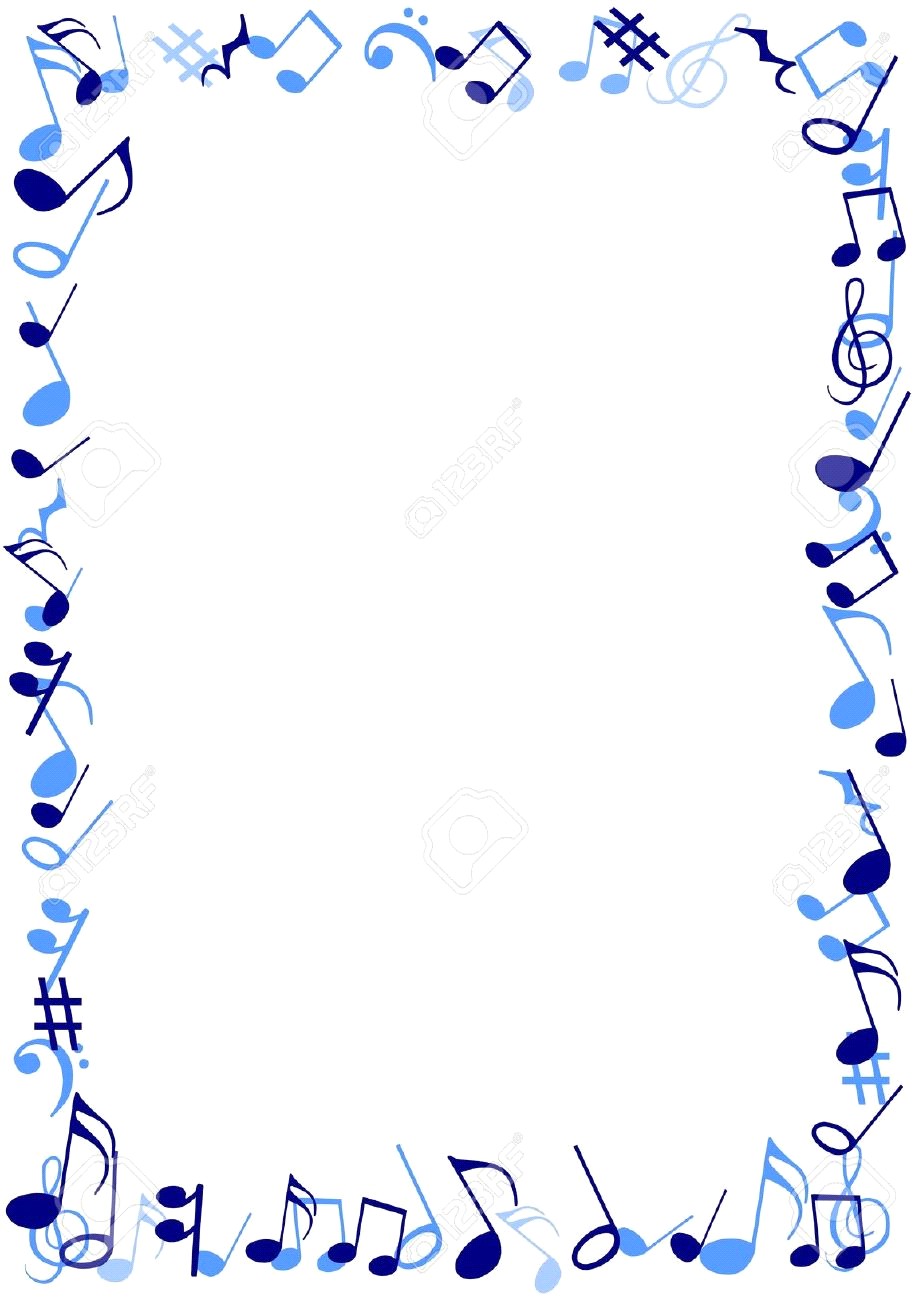 